Zamierzenia wychowawczo-dydaktyczne 16-20.09.2023 r. Moje ciało, moje zmysły.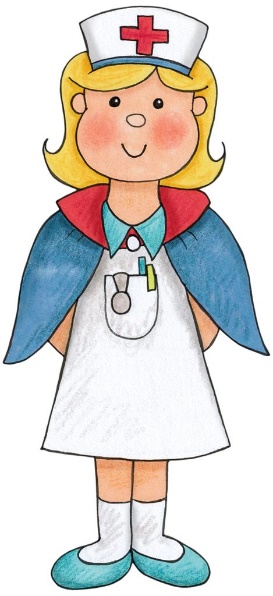 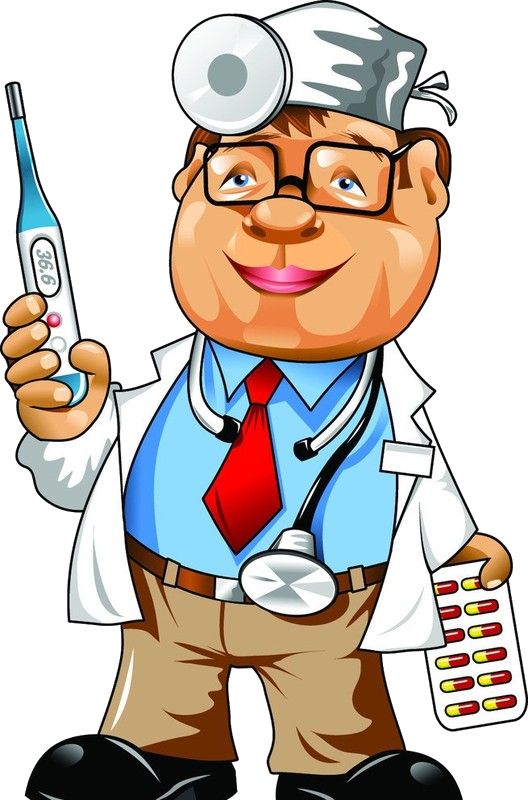 Piosenka do nauki:„Nasze zmysły” sł. i muz. Bożenia Forma 1. Nosem oddychamy – raz, dwa, raz i dwa, 
każdy zapach rozpoznamy – raz, dwa, raz i dwa. 

2. Uszy słyszą dźwięki – raz, dwa, raz i dwa,
 także słowa tej piosenki – raz, dwa, raz i dwa. 
3. Patrzymy oczami – raz, dwa, raz i dwa, 
kształty i kolory znamy – raz, dwa, raz i dwa. 4. Usta – ważna sprawa – raz, dwa, raz i dwa, 
oddychamy, rozmawiamy – raz, dwa, raz i dwa.DZIAŁANIAPODSTAWA PROGRAMOWAMowa: Poznajemy nasze ciało – zajęcia z tablicą multimedialną oraz tablicami demonstracyjnymi, poznanie części ciała oraz najważniejszych narządów, a także ich funkcji. Nasze zmysły – rozpoznawanie elementów za pomocą zmysłów, określanie smaków, zapachów, faktur, temperatury.Zajęcia kulinarne według przepisu – pokaz kulinarny – wykonywanie ciasta drożdżowego, obserwacja rosnących drożdży w szklanym naczyniu, wyjaśnienie dzieciom ich działania. Obserwacja wyrabiania ciasta oraz jego wzrostu. Przygotowanie cynamonowej posypki. Wałkowanie i nakładanie posypki, zwijanie ciasta w rulon, krojenie. Podsumowanie wiedzy zdobytej podczas zajęć kulinarnychI/1,2, 7,9II/2,4III/1, 2, 4, 5, 6, 7, 8, 9
IV/1, 2, 4, 5, 9, 19, 20Zajęcia przyrodnicze – spotkanie z Panią Jesienią, rozpoznawanie charakterystycznych cech jesieni, zajęcia sensoryczne z materiałem przyrodniczymSpacery w okolicy przedszkola oraz w alei platanów, dostrzeganie zmian charakterystycznych dla pory roku, utrwalenie wiedzy na temat drzew, zdobytej w poprzednim tygodniu zajęć.II/9,10, 11III/1, 2, 7, 8, 9IV/18, 16, 5
 Aktywność muzyczna – Występ jesienny w czasie spotkania z Panią Jesienią, śpiewanie piosenki „niteczka do niteczki”, nauka piosenki „Nasze zmysły” metodą ze słuchu, śpiewanie piosenki indywidualnie i zespołowo. Zajęcia rozwijające słuch muzyczny „cicho-głośno”, „wolno-szybko”. Wdrażanie do uważnego słuchania utworów muzycznych, wzmacnianie zmysłu słuchu.  IV/1, IV/7, I/8, I/4Aktywność matematyczna – orientowanie się w schemacie własnego ciała, określanie prawej i lewej strony. Rysowanie postaci człowieka zgodnie z instrukcjami oraz faktycznym wyglądem.Zajęcia kulinarne z wagą – odważanie odpowiedniej ilości składników potrzebnych do pieczenia cynamonek na kiermasz jesienny. Wdrażanie do rozumienia pojęcia wagi, porównywania ciężkości elementów. IV/11,13,14,5Aktywność plastyczna –  Układanie szkieletu człowieka z makaronu – zabawa w zespołach, rozwijanie motoryki małej oraz sprawności dłoni i kreatywności.Malowanie dłońmi na dużych arkuszach papieru – pobudzanie zmysłów dotyku, węchu (olejki zapachowe), zachęcanie do twórczości i swobody w tworzeniu pracy.I/7, 11,12, III/6,7,8, I/6,7 Aktywność fizyczna  – Zajęcia ruchowe podczas spotkania z Panią Jesienią – ścieżka sensoryczna, która wzmacnia mięśnie stóp, przeciwdziałanie płaskostopiu. Ćwiczenia z drążkami gimnastycznymi – wzmacnianie mięśni kręgosłupa oraz ramion. Ćwiczenia koordynacji wzrokowo-ruchowej. Wzmacnianie ogólnej sprawności ciała podczas zabaw ruchowych, muzyczno-ruchowych, pobudzająco-hamujących. Poprawa wydolności organizmu podczas spacerów. I/6, 8, III/1, 5, 8, 9Usprawnienie narządów artykulacyjnych poprzez ćwiczenia logopedyczne, ortofoniczne, artykulacyjne, oddechowe oraz słuchowe. Ćwiczenia z lusterkami.IV/2, III/8, 9